新 书 推 荐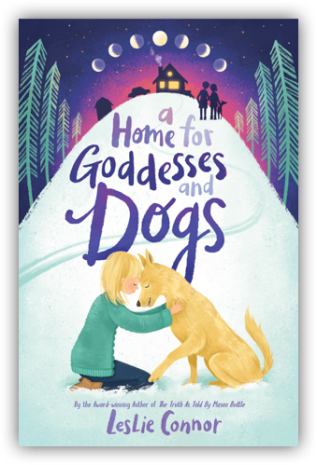 中文书名：《女神与狗狗之家》英文书名：A HOME FOR GODDESSES AND DOGS作    者：Leslie Connor出 版 社：Katherine Tegen Books代理公司：DeFiore/ANA/出版时间：2020年2月代理地区：中国大陆、台湾页    数：400页审读资料：电子文稿	类    型：7-12岁少年文学内容简介：2020年春季 Indie Next Pick 精选佳作莉迪亚比大多数十三岁孩子都更加了解死亡。六年前，当父亲离母女俩而去时，莉迪亚的母亲已然病入膏肓。后来，母亲去世时，只剩下莉迪亚静静地坐在她的身旁。    如今，莉迪亚是一个孤儿了。无奈之下，她只好搬往康涅狄格州的乡下，和自己最后的亲人布莱特姑妈生活在一起。姑妈和妻子艾琳对于莉迪亚的到来欣喜若狂，她到达的第二天就领养了一只大黄狗。但其实，莉迪亚并不喜欢狗，而且这只领养的狗狗简直是一只小捣蛋鬼！它在屋里随处小便，多次从家里逃跑，还经常冲着空气汪汪乱叫。见此情景，它的新主人们开始猜测这只小狗不为人知的过去。莉迪亚并不想给布莱特姑妈找麻烦，当然也不想对于她有所隐瞒。然而，她还是将有些事深深地埋藏在自己的心底……比如：……她安放在床下的那箱纸浆究竟为何这么重要…………她房间里被海报盖着的那个洞为什么越来越大…………她在大黄狗身上的某一发现为何能成为揭露它过去的关键所在…… 莱斯利·康纳又为读者们带来了一部别具一格的佳作，行文优美流畅，独创性强。《女神与狗的家》宛如一首与失去和爱有关的悠扬乐曲，赞颂了在新家庭中得到的爱与无尽快乐。当然，书中还有一只世上最惹人喜爱的“坏狗狗”。媒体评价：“轻松的叙事节奏与书中生活平缓缓而关系紧密的社区相融合……最突出的是叙事中的善良本质，莉迪亚治愈并塑了家庭对我们的意义。”——《出版商周刊》星级评论 “经过美丽编织的故事线和人物角色交织在一起，带着莉迪亚、古弗、山羊们和她的家人从温暖的情感中得到治愈。康纳天生就有温文尔雅地讲述艰难主题的能力，书中坚强的女性角色将受小读者们的欢迎。” ——《学校图书馆杂志》星级评论“这个有些许辛酸的故事是引人入胜和令人振奋的。一个几乎是孤儿的人和一只救援犬在这个成长故事中成功分享了善意与美好。” —— 科克斯评论“以一种敏感的、发自内心的眼光看待家庭之间的相互照顾、狗对家庭的照顾以及爱对我们所有人的意义。真诚而巧妙，这本书使人很容易沉浸其中，难以忘怀。”——科里·安·海杜，《平等镇》、《机遇手提箱》、和《偷星星的规则》的作者“一件杰作。每一页都有值得珍惜的东西——一个新的想法，一个苦笑，一声悲伤或喜悦的温柔叹息。莉迪亚的故事虽不舒适，却有抚慰人心的力量。莱斯利•康纳是一个写作女神！”              ——特里西亚·斯普林斯塔布，《月光岛》与《每分每秒》的作者作者简介：莱斯利·康纳（Leslie Connor）是一位撰写了多部获奖儿童读物的作者，作品包括《等待正常》（Waiting for Normal）、《咬碎》（Crunch）、《布莱迪小姐选了一把铲子》（Miss Bridie Chose a Shovel）和诗歌形式的年轻人小说《死在小镇线路上》（Dead on Town Line）。莱斯利还是美国作家协会施耐德家庭图书奖的获得者（winner of the ALA Schneider Family Book Award）。她和家人住在康涅狄格州。《梅森·巴特尔口中的真相》（简体中文版权已授）获奖情况：入围美国国家图书奖决选名单（2018）《出版人周刊》最佳图书（2018）亚马逊最佳图书（2018）	亚马逊最佳9-12岁童书	（2018）柯克斯最佳童书（2018）	纽约公共图书馆最佳图书（2018）芝加哥公共图书馆最佳图书（2018）儿童图书馆服务协会优秀童书（2019）	施耐德家庭图书奖——最佳中年级小说	入围内布拉斯加州金色播种者奖决选名单（2019-2010）	授权语区：荷兰，意大利，德国，西班牙，罗马尼亚，韩国谢谢您的阅读！请将回馈信息发至：张瑶（Yao Zhang）安德鲁﹒纳伯格联合国际有限公司北京代表处
北京市海淀区中关村大街甲59号中国人民大学文化大厦1705室, 邮编：100872
电话：010-82449325传真：010-82504200
Email: Yao@nurnberg.com.cn网址：www.nurnberg.com.cn微博：http://weibo.com/nurnberg豆瓣小站：http://site.douban.com/110577/微信订阅号：ANABJ2002